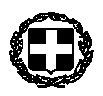 ΕΛΛΗΝΙΚΗ ΔΗΜΟΚΡΑΤΙΑΥΠΟΥΡΓΕΙΟ ΥΠΟΔΟΜΩΝ, ΜΕΤΑΦΟΡΩΝ & ΔΙΚΤΥΩΝ ΥΠΗΡΕΣΙΑ ΠΟΛΙΤΙΚΗΣ ΑΕΡΟΠΟΡΙΑΣΓΕΝΙΚΗ Δ/ΝΣΗ ΔΙΟΙΚΗΤΙΚΗΣ ΥΠΟΣΤΗΡΙΞΗΣΔ/ΝΣΗ ΟΙΚΟΝΟΜΙΚΟΥ ΚΑΙ ΕΦΟΔΙΑΣΜΟΥ ( Δ11) ΤΜΗΜΑ ΥΛΙΚΟΥ ΣΥΝΤΗΡΗΣΗΣ & ΒΑΣΙΚΟΥ ΕΞΟΠΛΙΣΜΟΥ (ΣΤ)ΕΞ. ΕΠΕΙΓΟΝΑΘΗΝΑ, 14/06/2016Α.Π: Δ11/ΣΤ/13726/12768Ταχ. Δ/νση    : Τ.Θ. 70360 166 10 ΓΛΥΦΑΔΑ 			       ΠΡΟΣ : Πληροφορίες: Α. Ματθαιάδης 				       Κεντρική ΈνωσηΤηλέφωνο     : 2108916160					       Επιμελητηρίων ΕλλάδοςFAX               : 2108916279		        			       Ακαδημίας 6. τκ 10671 Αθήναe-mail	         : d11st@hcaa.gr					       (Μέσω e-mail: keeuhcci@uhc.gr)		       ΘΕMA: ΠΕΡΙΛΗΨΗ ΔΙΑΚΗΡΥΞΗΣ ΠΡΟΧΕΙΡΟΥ ΜΕΙΟΔΟΤΙΚΟΥ ΔΙΑΓΩΝΙΣΜΟΥΣας διαβιβάζουμε περίληψη διακήρυξής μας για  διενέργεια ανοιχτού πρόχειρου μειοδοτικού διαγωνισμού σε Ευρώ, με κριτήριο κατακύρωσης μόνο τη χαμηλότερη τιμή, για την προμήθεια υλικών σύνδεσης-τοποθέτησης μεταφορικών ταινιών και Η/Ζ, για το νέο αερολιμένα Πάρου. Παρακαλούμε να την γνωστοποιήσετε στα ενδιαφερόμενα μέλη σας.ΣΥΝΗΜΜΕΝΑ:                                            -Μία (1) περίληψη Διακήρυξης                          				           ΕΣΩΤ. ΔΙΑΝΟΜΗ:   Δ11/ΣΤ (2)                                                   ΑΚΡΙΒΕΣ ΑΝΤΙΓΡΑΦΟΟ ΠΡΟΪΣΤΑΜΕΝΟΣ ΤΗΣΚΕΝΤΡΙΚΗΣ ΓΡΑΜΜΑΤΕΙΑΣΥΠΟΥΡΓΕΙΟ ΥΠΟΔΟΜΩΝ ΜΕΤΑΦΟΡΩΝ ΚΑΙ ΔΙΚΤΥΩΝΥΠΗΡΕΣΙΑ ΠΟΛΙΤΙΚΗΣ ΑΕΡΟΠΟΡΙΑΣΑ Ν Α Κ Ο Ι Ν Ω Σ Η	Η Υπηρεσία Πολιτικής Αεροπορίας (ΥΠΑ) ανακοινώνει ότι την 22-06-2016 ημέρα Τετάρτη και ώρα 10:00 π.μ. θα διενεργηθεί στα γραφεία της Κεντρικής Υπηρεσίας ΥΠΑ, (Β. Γεωργίου 1 Ελληνικό, τκ 16604), ανοιχτός πρόχειρος μειοδοτικός διαγωνισμός σε Ευρώ, με κριτήριο κατακύρωσης μόνο την χαμηλότερη τιμή, για την προμήθεια υλικών σύνδεσης-τοποθέτησης μεταφορικών ταινιών και Η/Ζ, για το νέο αερολιμένα Πάρου.-	Προϋπολογισμός: 35.472,00 ΕΥΡΩ συμπεριλαμβανομένου ΦΠΑ (24%) και νομίμων κρατήσεων.Η δαπάνη επιβαρύνει τον προϋπολογισμό εξόδων του Υπουργείου Υποδομών, Μεταφορών & Δικτύων / Υπηρεσία Πολιτικής Αεροπορίας, ειδικός φορέας 39/120 και ΚΑΕ 1699 οικονομικού έτους 2016.- Γλώσσα : Ελληνική - Εγγυήσεις : Δεν απαιτούνται -	Δικαίωμα συμμετοχής στο διαγωνισμό έχουν φυσικά ή νομικά πρόσωπα ή Ενώσεις φυσικών ή/και νομικών προσώπων, που είναι εγκατεστημένα ή έχουν συσταθεί με τη νομοθεσία κράτους-μέλους της Ε.Ε., του Ε.Ο.Χ., της Συμφωνίας περί Δημοσίων Συμβάσεων του Παγκόσμιου Οργανισμού Εμπορίου (ν. 2513/97-ΦΕΚ Α/139), ή κράτους που έχει συνάψει συμφωνίες με τα κράτη της Ε.Ε.. Θα πρέπει δε απαραιτήτως να πληρούν και να συμμορφώνονται με τους όρους της διακήρυξης και των συνημμένων σε αυτή παραρτημάτων.	Το τεύχος της Διακήρυξης διατίθεται μέσα από την ιστοσελίδα της Αναθέτουσας Αρχής (ΥΠΑ), στις διευθύνσεις www.ypa.gr ή www.hcaa.gr, στο πεδίο «ΑΝΑΚΟΙΝΩΣΕΙΣ», ενώ αναρτάται και στο διαδίκτυο, στις ιστοσελίδες της ΔΙΑΥΓΕΙΑΣ httpς://diavgeia.gov.gr (ΑΔΑ: 7θωζ4653οξ-βξβ) και του Κ.Η.Μ.ΔΗ.Σ. www.eprocurement.gov.gr. (ΑΔΑΜ: 16PROC004580686).    	Στην ιστοσελίδα της ΥΠΑ θα δημοσιεύονται και τυχόν ανακοινώσεις που θα αφορούν τη διακήρυξη και το διαγωνισμό, μέχρι και μία (1) εργάσιμη ημέρα πριν τη καταληκτική ημερομηνία υποβολής προσφορών.	Οι σφραγισμένες προσφορές θα κατατεθούν στην Κεντρική Γραμματεία της ΥΠΑ (Β. Γεωργίου 1 Ελληνικό, τκ 16604), έως την 21-06-2016 και ώρα 14:00       	Πληροφορίες θα δίνονται από την δ/νση Οικονομικού και Εφοδιασμού τμήμα Προμηθειών Βασ. Γεωργίου 1 Ελληνικό (κτίριο ΙΙΙ) καθημερινά και ώρα 09:00-14:00 τηλ.2108916160/6201/6318.Οι αιτήσεις παροχής διευκρινίσεων επί της Διακήρυξης θα πρέπει να απευθύνονται εγγράφως στην Αναθέτουσα Αρχή, Κεντρική Υπηρεσία της ΥΠΑ, Γενική Δ/νση Διοικητικής Υποστήριξης,  Δ/νση Οικονομικού – Εφοδιασμού (Δ11), Τμήμα Υλικού Συντήρησης & Βασικού Εξοπλισμού (Δ11/ΣΤ), μέχρι και μία 1 εργάσιμη ημέρα πριν την καταληκτική ημερομηνία υποβολής των προσφορών.  Ε.Υ.Η ΑΝΑΠΛΗΡΩΤΡΙΑ ΠΡΟΪΣΤΑΜΕΝΗ Δ/ΝΣΗΣΟΙΚΟΝΟΜΙΚΟΥ – ΕΦΟΔΙΑΣΜΟΥΙωάννα ΛέκκαΜε εντολή ΔιοικητούΗ Αναπληρώτρια Προϊστάμενη Δ/νσηςΟικονομικού-ΕφοδιασμούΙωάννα Λέκκα